Sitnikov Anatoly SamuilovichExperience:Position applied for: Electrical EngineerDate of birth: 13.06.1951 (age: 66)Citizenship: RussiaResidence permit in Ukraine: NoCountry of residence: RussiaCity of residence: Saint PetersburgPermanent address: pr.Solidarnosti . 9.1 .61Contact Tel. No: +7 (921) 747-15-50E-Mail: letto2006olga@bk.ruU.S. visa: NoE.U. visa: NoUkrainian biometric international passport: Not specifiedDate available from: 05.02.2014English knowledge: GoodMinimum salary: 4500 $ per monthPositionFrom / ToVessel nameVessel typeDWTMEBHPFlagShipownerCrewing02.11.2012-28.01.2013Ocean RiderBulk Carrier24583DWTMAN-BW5S5OMC-MALTA7150KWAcvarius04.09.2011-14.04.2012OptimaBulk Carrier25586MAN K7SZ 70/125A-Malta9997,5KWAcvariusRef. Engineer09.03.2010-18.01.2011OptimaBulk Carrier25586MAN K7SZ 70/225A-Malta9997,5KWAcvarius20.01.2009-26.05.2009MSC SEINEContainer Ship-AcvariusRef. Engineer29.03.2008-31.08.2008OptimaBulk Carrier25586MAN K7SZ 70/125A-Malta9997,5Acvarius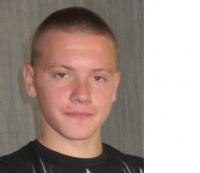 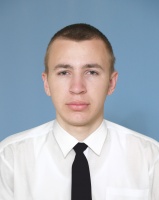 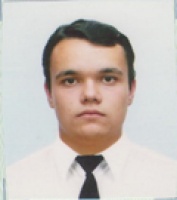 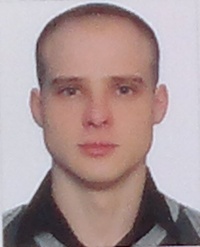 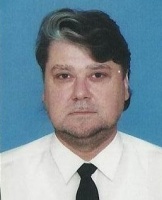 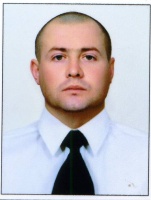 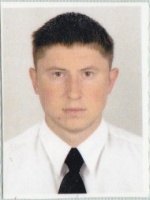 